Abdul Basheer D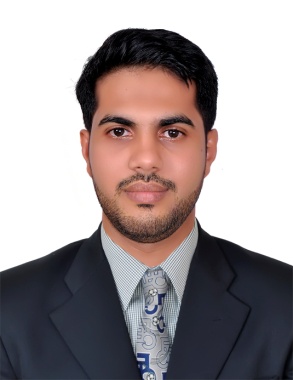 Dubai – UAE					   Mobile: 055 4156842E-mail: basher.didma@gmail.com  JOB OBJECTIVE“To be a Professional in Sales Coordinator and Accounts, seek a position in related careers that will enable me to use my strong organizational skills, educational background and ability to work well with people.”PROFILE SUMMARY12 years work experience as Sales Coordinator (Natural stone/Ceramic Trading), Admin Coordinator (construction industry) and Accounts Qualified with Bachelor of Business Management (BBM) from Mangalore University, IndiaWell versed in computerized accounting), Epicor 10 (Customized), VAT calculation, Tally, Focus (customized) Peachtree & MS Office Applications.Valid UAE Driving License Holder since 2017 Restored financial health of the company by taking control of all receivables, payables and assets; negotiating settlements and restructuring financial liabilities with bankers, suppliers and statutory agencies.Strongly commercial in term of communication and influencing skills; Fluent in English, Hindi and conversational in Arabic.Self-motivated, comfortable in taking initiative and worked independently and in team strength environment. Can multi-task & work under pressure and meet deadlines.WORK HISTORYSales Coordinator – Glaze Granite and Marble, UAE ( Stones and  Tiles Trading Company) - July 2011 to Present- (7 Years Experience) Accountant, Admin Coordinator - Mak India Construction, Bangalore, India. (Developers and Construction Company)- Dec 2006 to May 2011 ( 4yrs and 6months)Job Profile   as Sales Coordinator Primarily assist the sales team, focusing mostly on managing schedules and the distribution of any sales documentation.Prepares sales quotations for clients and follow up  with themEfficiently and professionally respond to any online or telephone queries in a calm and friendly manner.Prepare Delivery Order (Packing list) and Invoice after finalization of sales order from the salesman.Ensure  that measurements and size of the slabs are correctly calculated and stock out done from the system stock listCoordinate with sales team the material requirements and availability in the stock and its transition stage.Produce the reports of slow moving and fast moving materials and outline any developed strategies to improve the sales.Appropriately and carefully make invoice in term of material pricing, Payment terms, Delivery terms and adding up miscellaneous charges if arises. Communicate and Operate between other departments and the clients to provide the service most suitable to the client’s needs, cost and time restraints. Works closely with sales team to assess the progress of the department and develop the sales strategy accordingly.Produce progress reports of sales department and outline any developed strategies to improve the salesResolving any sales related issues with customers. Overseeing any supercharges and evaluating any alterations to both external and internal staff.Job Profile as Accountant Well-versed in general accepted accounting principles, accounts payable and receivablesSkilled in preparing income statements, monthly balance sheets, and cash flow statements Preparation and checking of Trial Balance, Profit and Loss A/c and Balance sheet.Posting to the cash Book, Ledgers, and Journal etc.Preparation of Payroll and Review and processes all petty cash payments,Reconciliation of Bank  Statement and Cash and Cheque deposit in BankPrepare and process accounts payable checks.Maintain  accounts in computerized environment (In ERP Software)Generating monthly reports for the companyMonitoring accounts of Payable and receivable to ensure payments  are up-to-dateResolving the discrepancies related to invoicesCreating Reports of expenditures and income in month wise to the ManagementCalculate and distribute wages/salaries and Settlement of weekly payments to suppliers.Compare the statement, cash excess and shortage and rectify into the general ledger.Scrutiny of accounts-day to day entries, ledger monitoring on weekly basis. Maintain loan and advance accounts against travel advance, party advance, advance against salary, expenses	Calculate and pay the duties and taxes in India (VAT, TDS, Entry Tax, Road Tax and Insurance premium) Secures financial information by completing database backups.Protects organization's value by keeping information confidential.Job Profile as Admin Coordinator Coordinated the management for bidding the roads and highway projects.Established and Maintained good relationship with clients (Govt. officers), report them the progress of works and its executions. Submit the documents and Bank Guarantees to the Govt. Officials for project bidding and Approvals.  Having verbal and written communication with Govt. officials or clients regarding the projects. Monitor and following up the contract receipts as per work execution.Arrange meeting with Technical team and finance Dept. for work execution and completion period Inform and communicate with the management about the work stage and its progress. Monitor and follow up to Recollect all furnished documents and Retention fund from the clients after completion of work contract.EDUCATIONBachelor of Business Management (BBM) from Mangalore University, India.- 2006COMPUTER SKILLS ERP-Epicor 10, Tally, Peachtree, Focus, and DacEasy.MS Office ApplicationsPERSONAL PROFILE 	Date of birth		:    18-09-1985Nationality	         	:   IndianLanguage	        	:   English, Hindi, Arabic (basic) and MalayalamVisa Status		:    Employment Visa